VEKEPLAN FOR  3.TRINN 	Veke 46Begreper å lære:Hundrarplass	tiarplass	einarplass            538.MÅNDAGTYSDAGONSDAGTORSDAGFREDAG1Kunst og handverk m/ ElinLeseløype med 4. klasseMatematikkNorskPlanleggingsdag2Kunst og handverk m/ElinLeseløype med 4. klassematematikkMatematikk10.15-10.30(mat)10.15-10.30(mat)10.15-10.30(mat)10.15-10.30(mat)10.15-10.30(mat)10.15-10.30(mat)3Vi les bok saman med 4. klasseengelskNorsk/samf.fagNorsk m/Maragareth4musikk3+4 gym m/ AndreassamfunnsfagSkulen sluttar kl.13.4512.4513.4513.4512.30Ordenselevar:Ordenselevar:Ordenselevar:Ordenselevar:Ordenselevar:Ordenselevar:Informasjon:Ting å hugse på:Nordisk bibliotekveke: 3. og 4. klasse skal være med på nordisk bibliotekuke. Vi skal lese boka «Skatteøya» av ein finsk forfattar Mauri Kunnas. Vi skal lære litt om Norden, nordisk litteratur, frorfatteare, flagg, område og nordisk språk.Denne veka har elevane i lekse å øve på klokka. Mange elever synes dette er vanskeleg så det er særs viktig at foreldre er med å hjelpe med dette. Dersom dei kan analog klokke, kan de gå vidare å øve på digital klokke.15. november vil helsesøster ha ein undervisningstime med klassen om kosthold og fysisk og psykisk helse. Det vil kome informasjon frå helsesøster om høgde og vektmåling.  Håper alle har levert konvolutt til helsesøster.Hugs stormøte 16.11.17 kl. 18.30 – 20.00Hugs planleggingsdag fredag 17.11.17Det vert utviklingssamtalar neste veke. Sjå eige lapp om tider. Kontaktlærar: Renate Furenes, mail: renate.furenes@sandnes.kommune.no, Tlf: 51 608050Lekse til:Lekse til:Lekse til:Lekse til:TysdagOnsdagTorsdagFredagNorsk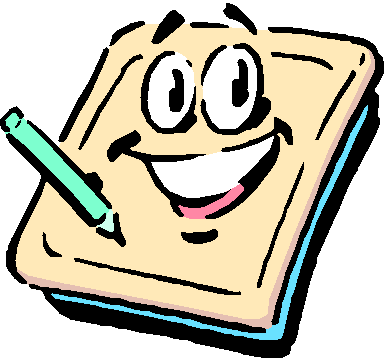 Leseboka s.  Les s. 94 tre gonger.Les i eiga bok så det blir ca 20 min. til saman med lesingSkriveboka: skriv ei linje med kvart øveord: krokodille, frukost, ikkje, mykjeLeseboka 95 - 96. Les tre gonger.Les i eiga bok så det blir ca 20 min. til saman med lesingSkriveboka: skriv ei linje med kvart øveord:   krokodille, frukost, ikkje, mykjeLeseboka  s.97. Les tre gonger.Les i eiga bok så det blir ca 20 min. til saman med lesingSkriveboka: skriv ei setning med kvart øveord:    krokodille, frukost, ikkje, mykjeMatematikk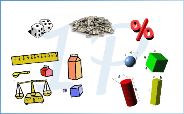 Kopi: Klokka: gjer begge sidene på kopien. Snakk med nokon heime om kva du kan om klokka og kva du må trene på.Øv på klokka med nokon heime. Engelsk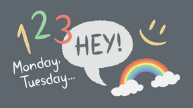 Skriveboka: skriv inn glosene:Skirt = skjørtSuit = dressJeans= dongeribukseAnna:Få underskrift på «Vekas oppsummering»Hugs gymklede!Læringsmål:Norsk:Kunne skrive leseloggKunne kva verb erKunne skrive diktMatematikk:Skrive ein tekstoppgåve kort ved å sette opp ein tabellKunne lage ein tekstoppgåve til eit reknestykkeKunne begrepene sirkel og sentrum i sirkelEngelsk:Kunne skrive og lese nokre ord om clothes. Smart oppvekstSjølvkontroll: sjølvkontroll: Når du bestemmer over det du gjer på ein positiv måteTakksemd: Det er når me legg merke til og er glad for noko som skjer; og seier det.Humor: Evne til å glede seg sjølv og andre med smil og latterÅ vere nyskjerrig: evne til å vise interesse for alt som føregår. Sjå ei sak frå fleire sider, eksperimentere og finne ut av korleis ting fungerer.